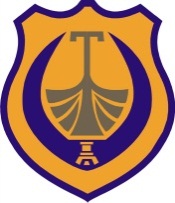                O B  A  V  J  E  Š  T  E  NJ  EPREDSJEDNICA OPŠTINE TIVAT DANA 29.03.2018.GODINE UTVRDILA JE NACRT IZMJENA I DOPUNA DETALJNOG URBANISTIČKOG PLANA  GOLF I DONJI RADOVIĆI ZAPAD, SA PROGRAMOM JAVNE RASPRAVE.Javna rasprava o Nacrtu Izmjena i dopuna Detaljnog urbanističkog plana  Golf i Donji Radovići zapad, održati će se u periodu od 30.03.2018.godine do 08.04.2018.godine (10 dana).Za vrijeme trajanja javne rasprave uvid u predmetni Plan može se izvršiti  SVAKOG RADNOG DANA U VREMENU OD 08-11 SATI U ZGRADI OPŠTINE TIVAT-SEKRETARIJAT ZA UREĐENJE PROSTORA I IZGRADNJU OBJEKATA ( I sprat, kanc.br.5), KAO I NA SAJTU OPŠTINE TIVAT www.opstinativat.com         	Prezentacija Nacrta plana uz učešće obrađivača „CENTAR ZA ARHITEKTURU I URBANIZAM“d.o.o. Podgorica održaće se:Dana  03.04.2018.godine (utorak) u zgradi Opštine Tivat – multimedijalna sala u prizemlju sa početkom u 12,00 časova. Pozivaju se zainteresovani građani i pravna lica da uzmu učešće u javnoj raspravi o predmetnom Planu, izvrše uvid, odnosno daju svoje primjedbe, predloge, mišljenja i sugestije, koje se dostavljaju direktno na arhivu Opštine Tivat ili  putem e-mail-a: javna.rasprava@opstinativat.com.					SEKRETARIJAT ZA UREĐENJE PROSTORA 						I IZGRADNJU OBJEKATA							OPŠTINE TIVATBroj:0909-350-520/38-17 Tivat, 29.03.2018.godine